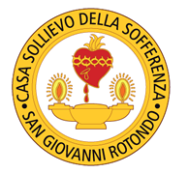 Centro Grupos de Oração Padre PioViale Cappuccini, 172 – 71013 San Giovanni Rotondo FG – ItaliaTel: +39 (0)882 410486 Whatsapp +39 344 1115695 Fax: +39 (0)882 452579 e-mail: centrogruppidipreghiera@operapadrepio.it site: www.operapadrepio.it/gruppidipreghieraCERTIFICADO ATUALIZADO DO GRUPO DE ORAÇÃO MUDANÇAS DESDE O ANO ANTERIOR  SIM   NÃOASSINATURA do Diretor Espiritual    ________________________________________ASSINATURA do Coordenador do Grupo   __________________________________________________APROVAçãO do Ordinário Diocesano ou de seu representante _____________________________Somente se as alterações forem referentes ao Diretor Espiritual ou ao Coordenador do Grupo ANO Data PaísPaísCidadeCidadeDiocese  Diocese  Nome do Grupo de OraçãoNome do Grupo de OraçãoNome do Grupo de OraçãoNome do Grupo de OraçãoIgreja onde se realizam as reuniõesIgreja onde se realizam as reuniõesIgreja onde se realizam as reuniõesIgreja onde se realizam as reuniõesIgreja onde se realizam as reuniõesIgreja onde se realizam as reuniõesEndereço  Endereço  Endereço  Tel  Tel  Data e horário das reuniõesData e horário das reuniõesData e horário das reuniõesData e horário das reuniõesData e horário das reuniõesNúmero de integrantes  Número de integrantes  Número de integrantes  Número de integrantes  Número de integrantes  Diretor EspiritualDiretor EspiritualDiretor EspiritualEndereço  CidadeTelCelulare-mail  Coordenador do GrupoCoordenador do GrupoCoordenador do GrupoEndereço  CidadeTelCelulare-mail  Vice-Coordenador do GrupoVice-Coordenador do GrupoEndereço  CidadeTelCelulare-mail  SecretárioSecretárioEndereço  CidadeTelCelulare-mail  